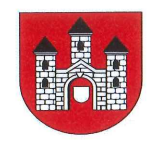 Do Urzędu Gminy Przytyk mogą wejść wyłącznie osoby zdrowe, bez objawów chorobowych, nieprzebywające na kwarantannie, posiadające maseczkę na twarzy, po uprzednim zdezynfekowaniu dłoni – przy wejściu do budynku lub posiadające na dłoniach rękawiczki,Wiceprzewodniczący Rady Gminy Przytyk Pan Robert Dygant z zachowaniem powyższych rygorów sanitarnych przyjmuje interesantów zgodnie z podanym niżej harmonogramem po uprzednim umówieniem się na spotkanie w sposób telefoniczny.Biuro Rady Gminy:Tel. Kontaktowy: 48 618 00 95 wew. 31HARMONOGRAM WICEPRZEWODNICZĄCEGO RADY GMINYKwiecień 2021 r.12 kwietnia 2021 r.godz. 9:00- 11:0019 kwietnia 2021 r.godz. 9:00- 11:0026 kwietnia 2021 r.godz. 14:00- 16:00